Департамент по делам казачества и кадетских учебных заведений Ростовской областиГосударственное бюджетное профессиональное образовательное учреждение Ростовской области«Белокалитвинский казачий кадетский профессиональный техникумимени Героя Советского союза Быкова Бориса Ивановича»РАБОЧАЯ ПРОГРАММА УЧЕБНОЙ ДИСЦИПЛИНЫ УДд.18. Эффективное поведение на рынке трудадля профессии СПО естественно-научного цикла 
43.01.09 Повар, кондитер2021 год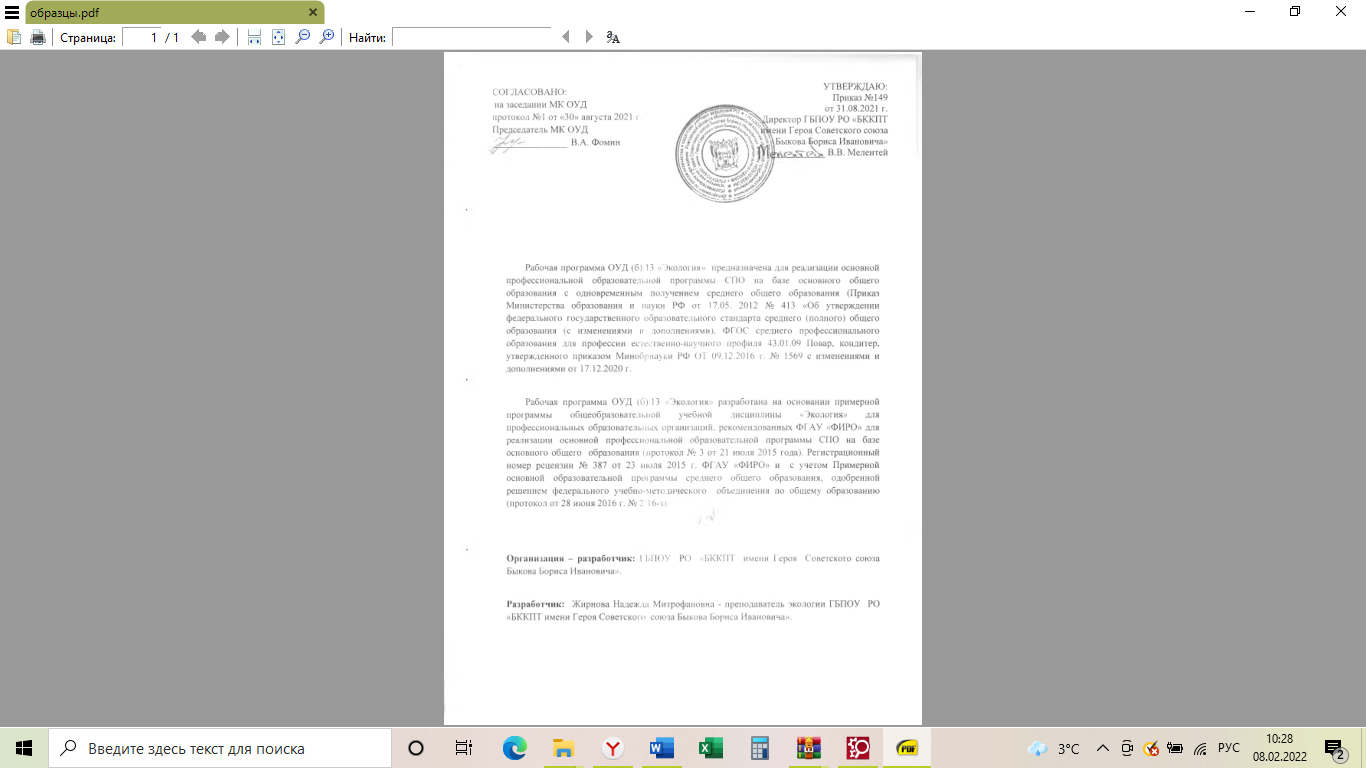    Рабочая программа УД. 18 «Эффективное поведение на рынке труда»  предназначена для реализации основной профессиональной образовательной программы СПО на базе основного общего образования с одновременным получением среднего общего образования (Приказ Министерства образования и науки РФ от 17.05. 2012 № 413 «Об утверждении федерального государственного образовательного стандарта среднего (полного) общего образования (с изменениями и дополнениями), ФГОС среднего профессионального образования для профессии естественно-научного профиля 43.01.09 Повар, кондитер, утвержденного приказом Минобрнауки РФ ОТ 09.12.2016 г. № 1569 с изменениями и дополнениями от 17.12.2020 г.Разработчик: Комаристый Владислав Сергеевич, преподаватель ГБПОУ РО «БККПТ имени Героя Советского союза Быкова Бориса Ивановича»СОДЕРЖАНИЕ1.ПОЯСНИТЕЛЬНАЯ ЗАПИСКА	Рабочая программа учебной дисциплины «Эффективное поведение на рынке труда» предназначена для студентов ГБПОУ РО «БККПТ имени Героя Советского союза Быкова Бориса Ивановича», осваивающих образовательную программу среднего общего образования в пределах освоения основной профессиональной образовательной программы среднего профессионального образования (далее – ОПОП СПО) по профессии 43.01.09. Повар, кондитер.	Рабочая программа разработана в соответствии с требованиями ФГОС среднего общего образования, предъявляемых к структуре, содержанию и результатам освоения учебной дисциплины «Эффективное поведение на рынке труда», рекомендациями по организации получения среднего общего образования в пределах освоения образовательных программ среднего профессионального образования на базе основного общего образования с учетом требований федеральных государственных образовательных стандартов и получаемой профессии или специальности среднего профессионального образования (приказ от 09.12.2016 года № 1569).	Содержание программы «Эффективное поведение на рынке труда» направленно на достижение следующих целей:- формирование умений анализировать информацию о современном состоянии и тенденциях развития рынка труда: соотносить спрос и предложение по своей профессии/специальности на рынке труда, выявлять конъюнктуру рынка труда; - развитие способности понимать сущность и социальную значимость своей будущей профессии, проявлять к ней устойчивый интерес;- формирование умения осуществлять поиск и использование информации, необходимой для эффективного выполнения профессиональных задач, профессионального и личностного развития, использовать информационно-коммуникационные технологии в профессиональной деятельности;- развитие способности работать в коллективе и команде, эффективно общаться с коллегами, руководством, потребителями, брать на себя ответственность за работу членов команды (подчиненных), результат выполнения заданий;- усвоение знаний о способах определения задач профессионального и личностного развития, планирования  повышение квалификации, самообразования.1.1. Общая характеристика учебной дисциплины.	Эффективное поведение на рынке труда как учебная дисциплина направлена на освоение обучающимися практических способов эффективного поведения на рынке труда, способности оперативно решать актуальные социально-профессиональные задачи, вести поиск работы (или другой формы трудовой занятости), обоснование своих возможностей при собеседовании с работодателем, успешной адаптации на рабочем месте. 		Неотъемлемой часть изучения учебной дисциплины "Эффективное поведение на рынке труда" является выполнение студентами практических заданий и внеаудиторная самостоятельная работа (индивидуальных проектов, подготовка рефератов, докладов, кратких сообщений, заполнение анкет, написание резюме и пр).	 Изучение общеобразовательной учебной дисциплины "Эффективное поведение на рынке труда" завершается подведением итогов в форме дифференцированного зачета в рамках промежуточной аттестации студентов.Место учебной дисциплины в структуре основной профессиональной образовательной программы:Учебная дисциплина «Эффективное поведение на рынке труда» является дополнительным учебным предметом обязательной предметной области «Общественные науки» ФГОС среднего общего образования.В соответствии с учебным планом ГБПОУ РО «БККПТ имени Героя Советского союза Быкова Бориса Ивановича» учебная дисциплина является дополнительной дисциплиной общеобразовательного цикла дисциплин основной профессиональной программы СПО технического, естественнонаучного, социально - экономического профиля профессионального образования.       Результаты освоения учебной дисциплины:Освоение содержания учебной дисциплины «Эффективное поведение на рынке труда» обеспечивает достижение студентами следующих результатов:личностных:владение  способами анализа своей конкурентоспособности,  проведением оценки своей конкурентоспособности; умение оценивать и уверенно назвать свои сильные качества как работника: знания, умения, навыки, личностные качества и др.; сформированность умений  подготовить и провести презентацию своих компетенций, позитивных личностных качеств, навыков, умений, возможностей в ситуациях поиска работы и  трудоустройства;владение способами структурного, процессуального  и ролевого  анализа делового общения; владение приемами  и способами  саморегуляции  (не менее 3) для управления поведением в напряженных (стрессовых) ситуациях; метапредметных:умение использовать различные источники информации в целях рассмотрения возможностей трудоустройства; умение осуществлять поиск необходимой информации в нормативно-правовых актах и других источниках; использование приобретенных умений     для собственного эффективного  трудоустройства и  защиты трудовых прав  по окончании профессиональной образовательной организации; умение использовать нормативно-правовые акты, помогающие  понять  условия трудового договора, принципы защиты трудовых прав; преимущества организации своей профессиональной деятельности в соответствии с требованиями трудового права, по трудовому договору;умение продуктивно общаться и взаимодействовать  в процессе совместной деятельности, учитывать позиции других участников деятельности, эффективно разрешать конфликты;умение самостоятельно оценивать и принимать решения, определяющие  стратегию поведения, с учетом гражданских и нравственных ценностей.предметных:сформированность умений составить трудовой договор; анализировать  содержание, структуру и оформление документов трудоустройства (трудовой договор, приказ о приеме на работу, запись в трудовой книжке, заявление); объективно оценивать предложенные работодателем условия найма с позиции защиты трудовых  прав работников; выявлять отличия: трудового договора от  гражданско–правового договора в сфере труда;  срочного трудового договора от трудового договора, заключенного на неопределенный срок; оценивать содержание социального пакета; владение  навыками  подготовки  пакета  презентационных документов: профессионального  резюме, мини-резюме,  автобиографии,  сопроводительного письма,  поискового письма,  рекомендации;  иметь в наличии пакет своих презентационных документов; владение комплексом знаний об основных  способах поиска работы, их возможности; возможных затруднениях, связанных с поиском работы, и способах их преодоления;сформированность умений делового общения,    вербальных и невербальных компонентов и средств общения;   трудности делового общения  (коммуникативные барьеры, конфликты, манипуляции в процессе взаимодействии) и  основные способы их преодоленияЛичностные результаты освоения программы	Контроль и оценивание результатов освоения учебной дисциплины осуществляется в соответствии с контрольно-оценочными средствами (КОС) по учебной дисциплине.2.СОДЕРЖАНИЕ УЧЕБНОЙ ДИСЦИПЛИНЫВведениеЭффективное поведение на рынке труда, как учебный курс. Специфика объекта изучения. Актуальность изучения эффективного поведения на рынке труда при освоении профессий СПО.Раздел 1. Современный рынок труда.Тема 1.1. Анализ современного рынка труда.Основные понятия, значимые для темы: безработица, вакансия, востребованные профессии, дефицитные профессии, должность, занятость, инфраструктура и конъюнктура рынка труда, невостребованные (трудоизбыточные) профессии, предложение рабочей силы, профессия, профессиональные группы, рабочая сила, рынок профессий, рынок труда, специальность, спрос на рабочую силу, цена рабочей силы, экономическая деятельность. Общая характеристика рынка труда и рынка профессий.  Структура рынка труда. Спрос и предложение на рынке труда. Занятые и безработные. Современное состояние и тенденции российского и регионального рынка труда, рынка профессий. Источники и носители информации о рынке труда, рынке профессий. Способы анализа информации о состоянии и тенденциях развития рынка труда.	Практическое занятие. Изучаем спрос и предложение рабочей силы в профессионально-квалификационном разрезе на региональном рынке труда.	Тема 1.2. Тенденции развития мира профессий.Понятия «профессия» и «специальность». Современные профессии и специальности и их классификация. Формула профессии. Востребованность специальности. Требования к профессии, специальности.  Функции профессии, специальности. Профессиональные стандарты. Возможности получения профессионального образования. Образовательные траектории. Профессиональные образовательные организации. Профессиональное обучение.Тема 1.3. Определение личных качеств, способствующих выбору профессии, специальности.Условия и правила выбора профессии. Социально-физиологические особенности личности. Интересы личности. Определение профессиональных интересов. Способы определения склонностей и способностей.Практическое занятие.  Определение социально-физиологических особенностей личности, профессиональных интересов,  склонностей и  способностей.Тема 1.4. Конкурентоспособность.Формирование представлений о конкурентоспособности работника на современном рынке труда. Основные характеристики конкурентоспособности. Ее ключевые составляющие: общие и профессиональные компетенции (конкурентные преимущества). Портрет конкурентоспособного человека на рынке труда. Способы изучения своих профессиональных конкурентных преимуществ: анализ  видов деятельности, функциональных задач и профессиональных компетенций выпускников, требование работодателей. Способы повышения конкурентоспособности.Практическое занятие. Портрет конкурентоспособного человека.Раздел 2. Профессиональная карьера.Тема 2.1. Понятие  «Профессиональная карьера».Понятие «профессиональная карьера». Виды карьеры. Типология карьеры (вертикальна, горизонтальная, профессиональная, должностная и др.). Этапы карьеры и мотивы карьерного роста. Практическое занятие. Мотивация карьерного роста.Тема 2.2. Планирование профессиональной карьеры.Профессиональная готовность. Понятие и определение степени профессиональной готовности. Выбор вида профессиональной карьеры с учетом индивидуальных особенностей .Управление временем. Тайм-менеджмент. Карьерный рост и личностное развитие как предмет проектирования самого себя.Практические занятия. Построение карьеры. Разработка проекта профессиональной карьеры.  Составление портфолио.Раздел 3. Основы профессионального общения.Тема 3.1. Деловое общение в ситуации поиска работы.Функции и отличительные признаки делового общения. Структура делового общения. Структурный анализ делового общения. Вербальные и невербальные средства общения. Процессуальный анализ делового общения. Ролевой анализ делового общения на основе теории Э. Берна. Трудности делового общения: коммуникативные барьеры, конфликты, манипуляции  и пути их преодоления. Самоанализ готовности обучающихся к деловой беседе.Практические занятия. Способы преодоления типичных манипуляций в общении. Значение жестов и мимики людей.Тема 3.2.Конфликты и способы  их преодоления.Конфликты и их классификация. Стратегии поведения в конфликтах. Правила поведения в конфликтах. Предупреждение конфликтов на работе.Практическое занятие. Использование приемов делового общения при возникновении конфликтов.Тема 3.3. Признаки и условия уверенного поведения. Понятие уверенного, неуверенного и агрессивного поведения.  Достоинства других людей.Практическое занятие. Использование приемов уверенного поведения в заданных ситуациях   Тема 3.4. Формирование деловых качеств личности.Имидж делового человека. Эффективное и рациональное использование времени. Правила этики служебных отношений. Эффективное взаимодействие с руководителем и коллегами по работе.Практическое занятие. Эффективное взаимодействие.Раздел 4. Трудоустройство.Тема 4.1. Определение целей поиска работы.Преимущества целенаправленного поведения при поиске работы и трудоустройства. Ценностные и целевые ориентиры при  поиске работы. Анализ  профессиональныхценностей. Построение образа желаемого будущего, составление карты   ожиданий от будущей работы: оценка значимости профессиональных ожиданий, определение критериев предпочтительности при поиске работы, формулирование целей поиска работы, выстраивание временной перспективы, проверка сформулированных целей на жизнеспособность. Определение ценностных и целевых ориентиров при поиске работы. Составление списка возможных вариантов поиска работы и трудоустройства.Практическое занятие. Карта ожидания будущей работы.Тема 4.2. Технологии поиска работы.Пути и способы поиска работы, возможности и ограничения. Информационно-поисковый (пассивный)  путь поиска работы, его основные способы: анализ объявлений о вакансиях; анализ информации, размещенной работодателями о себе; их практическое освоение обучающимися. Активно-действенный (активный) путь поиска работы, его основные способы: обращение в посреднические структуры для расширения возможностей поиска работы; првлечение друзей, родственников, знакомых для поиска вариантов занятости; поисковые действия (в т.ч. телефонные звонки: поисковые и по вакансиям; личные обращения в кадровые службы и к руководителям предприятий); размещение информации о себе; рассылка презентационных документов; участие в информационно-деловых встречах для выпускников; использование собственного информационного сайта, страничек в социальных сетях. Их практическое освоение обучающимися. Ошибки и затруднения при писке работы, способы их преодоления.  Формирование представлений о возможных видах мошенничества при трудоустройстве.  Возможные варианты занятости выпускников.  Оценка готовности к поиску работы.  Освоение способов разработки и реализации. Плана поиска работы обучающимися.Практические занятия. Анализ объявлений. План поиска работы.Тема 4.3. Подготовка презентационных документов и материалов.Основные презентационные документы,  запрашиваемые работодателями на современном рынке труда.  Виды презентационных документов: основные презентационные документы и дополнительные или сопутствующие. Целевое назначение, виды, структура и требования к подготовке презентационных документов, основные ошибки при их подготовке. Освоение обучающимися навыков подготовки презентационных документов: автобиографии, мини-резюме, презентационные документы, поискового письма, профессиональное резюме, рекомендации, сопроводительного письма. Практические занятия.Анализ готовых резюме. Составление собственного резюме с учетом специфики работодателя.Тема 4.4. Посредники на рынке труда.Государственные службы занятости населения (пособие по безработице, профессиональное обучение, консультации, поиск вакансий на бирже труда). Типы кадровых агентств. Составление объявления о поиске работы. Работа с ответами на свое объявление.Тема 4.5. Собеседование.Структура и назначение собеседования при приеме на работу. Виды собеседования. Подготовка к собеседованию. Типичные вопросы работодателей. Отработка навыков проведения собеседования,  формирование готовности ответить на типичные  вопросы, возникающие в процессе собеседования. Отработка способов поведения на собеседованиях в разных ситуациях и  способов преодоления возможных трудностей во время прохождения  собеседования при приеме на работу.Практическое занятие. Прохождение собеседования.Тема 4.6. Прохождение испытаний при трудоустройстве.Основные формы и методы испытаний при приеме на работу: биографический(источниковедческий) метод, собеседование (интервью), опрос экспертов, тестирование, анкетирование, наблюдение,  пробная работа и т.д. Их характеристика инаправленность. Знакомство с типичными вариантами тестовых заданий, предлагаемых при приеме на работу. Подготовка к испытаниям при приеме на работу, ее основные шаги. Приобретение  опыта выполнения заданий, используемых для испытания  при  приеме на работу:  пробное тестирование по трем различным тестам,выбранным самостоятельно. Метод «Центра оценки» при приеме на работу.Практическое занятие. Выполнение стандартных тестов при приеме на работу.Тема 4.7. Адаптация на рабочем месте.Виды адаптации. Основные задачи работника в период адаптации. Критерии успешной адаптации.  Правильное поведение в первые дни и месяцы работы, обеспечивающие успешную профессиональную и  социально-психологическую адаптацию на рабочем месте. Как влияет начало работы на жизнь человека. Преимущества, связанные с началом работы. Подготовка к первому рабочему дню. Ошибки и затруднения выпускников в период  адаптации, способы их преодоления.  Понятие о моббинге.Практическое занятие. Первый рабочий день.Раздел 5. Правовое и документационное обеспечение трудоустройства.Тема 5.1. Правовые аспекты трудоустройства.Основные вопросы и документы, которые необходимо знать при приеме на работу и оформлении трудового правоотношения работника и работодателя. Возраст, при котором допускается заключение трудового договора. Документы, предъявляемые при заключении  трудового договора. Отличия гражданско-правового договора от трудового договора. Содержание трудового договора. Виды трудовых договоров. Срочный трудовой договор. Вступление трудового договора в силу. Порядок приема на работу. Испытательный срок при приеме на работу. Категории  работников,которым не устанавливается испытательный срок.Практическое занятие. Трудовой кодекс РФ.Тема 5.2. Правовые аспекты увольнения.Процедура увольнения. Причины увольнения. Правовые аспекты увольнения с работы.Практическое занятие. Оценка законности действий работодателя и работника при приеме на работу и увольнении (решение ситуативных задач).3. ТЕМАТИЧЕСКОЕ ПЛАНИРОВАНИЕ.	При реализации содержания общеобразовательной учебной дисциплины «Эффективное поведение на рынке труда» в пределах освоения ОПОП СПО на базе основного общего образования с получением среднего общего образования максимальная учебная нагрузка обучающихся составляет:по профессиям СПО технического, естественнонаучного профилей профессионального образования — 44 часа, 
аудиторная (обязательная) нагрузка обучающихся, включая практические занятия, — 44 часа; 
3.1. Тематические планы учебной дисциплины3.2. Характеристика основных видов деятельности студентов4. УЧЕБНО-МЕТОДИЧЕСКОЕ И МАТЕРИАЛЬНО-ТЕХНИЧЕСКОЕ 
ОБЕСПЕЧЕНИЕ ПРОГРАММЫ УЧЕБНОЙ ДИСЦИПЛИНЫОсвоение программы учебной дисциплины «Эффективное поведение на рынке труда» предполагает наличие в профессиональной образовательной организации, реализующей образовательную программу среднего общего образования в пределах освоения ОПОП СПО на базе основного общего образования, учебного кабинета, в котором имеется возможность обеспечить свободный доступ в Интернет во время учебного занятия и в период внеаудиторной деятельности обучающихся.Помещение кабинета должно удовлетворять требованиям Санитарно-эпидемиологических правил и нормативов (СанПиН 2.4.2 № 178-02) и быть оснащено типовым оборудованием, указанным в настоящих требованиях, в том числе специализированной учебной мебелью и средствами обучения, достаточными для выполнения требований к уровню подготовки обучающихся.В кабинете должно быть мультимедийное оборудование, посредством которого участники образовательного процесса могут просматривать визуальную информацию по истории, создавать презентации, видеоматериалы, иные документы.В состав учебно-методического и материально-технического обеспечения программы учебной дисциплины «Эффективное поведение на рынке труда» входят:информационно-коммуникационные средства; библиотечный фондВ библиотечный фонд входят учебники, учебно-методические комплекты (УМК), обеспечивающие освоение учебной дисциплины «Эффективное поведение на рынке труда», рекомендованные или допущенные для использования в профессиональных образовательных организациях, реализующих образовательную программу среднего общего образования в пределах освоения ОПОП СПО на базе основного общего образования.В процессе освоения программы учебной дисциплины «Эффективное поведение на рынке труда» студенты должны иметь возможность доступа к электронным учебным материалам по предмету,  имеющимся в свободном доступе в сети Интернет (электронным книгам, практикумам, тестам и др.).5. ЛИТЕРАТУРА.5.1. Основная литература:1. .Гомола А.И. Гражданское право: учебник для студ. сред.проф. учеб. заведений. — 11-е изд., испр. и доп. — М., 2017 http://znanium.com/Дополнительная литература:Абельмас Н.В. «Тесты при приеме на работу», «Как успешно пройти собеседование» СПб: Питер, 2014. http://znanium.com/catalog/product/Березин С.В., Лисицин К.С, Ушмудина О.А. «Само – проектирование профессиональной карьеры». Практический курс – Самара «Универс – групп», 2014. http://znanium.com/catalog/product/Вялов Л.М. «Резюме и сопроводительное письмо: составление и оформление»Справочник кадровика – 2014 - №2. http://znanium.com/catalog/product/ Интернет- ресурсы:1. http://obuk.ru - электронная библиотека открытый доступ.2. www.labourmarket.ru – Спрос и предложение на рынке труда и рынке образовательных услуг в регионах России.Пояснительная записка……………………………………………………...……...стр. 4     Общая характеристика учебной дисциплины…………………………...………стр. 4     Место учебной дисциплины в учебном плане…………………………….…….стр. 5     Результаты освоения учебной дисциплины…………………………………...…стр. 5Содержание учебной дисциплины…………………………………………..……стр.8Тематическое планирование……………………………………………………….стр. 13     Тематический план…………………………………………………………….…стр. 13     Характеристика основных видов деятельности студентов……………………стр. 14Учебно-методическое и материально-техническое обеспечение программы учебной дисциплины……………………………………………………………...стр. 18Литература……………………………………………………стр. 18Личностные результаты реализации программы воспитания Код личностных результатов реализации программы воспитанияОсознающий себя гражданином и защитником великой страны.ЛР 1Проявляющий активную гражданскую позицию, демонстрирующий приверженность принципам честности, порядочности, открытости, экономически активный и участвующий в студенческом и территориальном самоуправлении, в том числе на условиях добровольчества, продуктивно взаимодействующий и участвующий в деятельности общественных организаций.ЛР 2Соблюдающий нормы правопорядка, следующий идеалам гражданского общества, обеспечения безопасности, прав и свобод граждан России. Лояльный к установкам и проявлениям представителей субкультур, отличающий их от групп с деструктивным и девиантным поведением. Демонстрирующий неприятие и предупреждающий социально опасное поведение окружающих.ЛР 3Проявляющий и демонстрирующий уважение к людям труда, осознающий ценность собственного труда. Стремящийся к формированию в сетевой среде личностно и профессионального конструктивного «цифрового следа».ЛР 4Демонстрирующий приверженность к родной культуре, исторической памяти на основе любви к Родине, родному народу, малой родине, принятию традиционных ценностей многонационального народа России.ЛР 5Проявляющий уважение к людям старшего поколения и готовность к участию в социальной поддержке и волонтерских движениях.  ЛР 6Осознающий приоритетную ценность личности человека; уважающий собственную и чужую уникальность в различных ситуациях, во всех формах и видах деятельности. ЛР 7Проявляющий и демонстрирующий уважение к представителям различных этнокультурных, социальных, конфессиональных и иных групп. Сопричастный к сохранению, преумножению и трансляции культурных традиций и ценностей многонационального российского государства.ЛР 8Соблюдающий и пропагандирующий правила здорового и безопасного образа жизни, спорта; предупреждающий либо преодолевающий зависимости от алкоголя, табака, психоактивных веществ, азартных игр и т.д. Сохраняющий психологическую устойчивость в ситуативно сложных или стремительно меняющихся ситуациях.ЛР 9Заботящийся о защите окружающей среды, собственной и чужой безопасности, в том числе цифровой.ЛР 10Проявляющий уважение к эстетическим ценностям, обладающий основами эстетической культуры. ЛР 11Принимающий семейные ценности, готовый к созданию семьи и воспитанию детей; демонстрирующий неприятие насилия в семье, ухода от родительской ответственности, отказа от отношений со своими детьми и их финансового содержания.ЛР 12Личностные результатыреализации программы воспитания, 
определенные отраслевыми требованиями к деловым качествам личностиЛичностные результатыреализации программы воспитания, 
определенные отраслевыми требованиями к деловым качествам личностиГармонично, разносторонне развитый, активно выражающий отношение к преобразованию общественных пространств, промышленной и технологической эстетике предприятия, корпоративному дизайну, товарным знакам. ЛР 13Оценивающий возможные ограничители свободы своего профессионального выбора, предопределенные психофизиологическими особенностями или состоянием здоровья, мотивированный к сохранению здоровья в процессе профессиональной деятельности. ЛР 14Открытый к текущим и перспективным изменениям в мире труда и профессий. ЛР 15Мотивированный к освоению функционально близких видов профессиональной деятельности, имеющих общие объекты (условия, цели) труда, либо иные схожие характеристики. ЛР 16Экономически активный, предприимчивый, готовый к самозанятости. ЛР 17Сохраняющий психологическую устойчивость в ситуативно сложных или стремительно меняющихся ситуациях. ЛР 18Личностные результатыреализации программы воспитания, 
определенные ключевыми работодателямиЛичностные результатыреализации программы воспитания, 
определенные ключевыми работодателямиУмение реализовать лидерские качества на производстве ЛР 19Стрессоустойчивость, коммуникабельность ЛР 20Личностные результатыреализации программы воспитания, 
определенные субъектами образовательного процесса (при наличии)Личностные результатыреализации программы воспитания, 
определенные субъектами образовательного процесса (при наличии)Мотивация к самообразованию и развитиюЛР 21Вид учебной работыКоличество 
часовАудиторные занятия. Содержание обученияПрофессии СПОВведение2Раздел 1. Современный рынок труда.Раздел 1. Современный рынок труда.Анализ современного рынка труда.3Тенденции развития мира профессий.2Определение личных качеств, способствующих выбору профессии, специальности.2Конкурентоспособность.2Раздел 2. Профессиональная карьера.Раздел 2. Профессиональная карьера.Понятие  «Профессиональная карьера».2Планирование профессиональной карьеры.2Раздел 3. Основы профессионального общения.Раздел 3. Основы профессионального общения.Деловое общение в ситуации поиска работы.2Конфликты и способы  их преодоления.2Признаки и условия уверенного поведения. 2Формирование деловых качеств личности.2Раздел 4. Трудоустройство.Раздел 4. Трудоустройство.Определение целей поиска работы.2Технологии поиска работы.1Подготовка презентационных документов и материалов.1Посредники на рынке труда.1Собеседование.2Прохождение испытаний при трудоустройстве.2Адаптация на рабочем месте.2Раздел 5. Правовое и документационное обеспечение трудоустройства.Раздел 5. Правовое и документационное обеспечение трудоустройства.Правовые аспекты трудоустройства.2Правовые аспекты увольнения.2Практические занятияПрактические занятия Изучаем спрос и предложение рабочей силы в профессионально-квалификационном разрезе на региональном рынке труда.2Определение социально-физиологических особенностей личности, профессиональных интересов,  склонностей и  способностей.2Портрет конкурентоспособного человека.2Построение карьеры. Разработка проекта профессиональной карьеры.  Составление портфолио.2Итого44Промежуточная аттестация  дифференцированный зачетПромежуточная аттестация  дифференцированный зачетСодержание обученияХарактеристика основных видов учебной деятельности студентов (на уровне учебных действий)Коды формируемых образовательных результатовФормы и методы контроля и оценкиВведениеВыявление актуальности изучения эффективного поведения на рынке труда при освоении профессий СПО.М1,П3Анализ предложенных понятий по изучаемой темеРаздел 1. Современный рынок труда.Раздел 1. Современный рынок труда.Раздел 1. Современный рынок труда.Раздел 1. Современный рынок труда.Анализ современного рынка труда.Формулирование основных понятий «рынок труда», зарубежные модели рынка труда, структура современного рынка труда РФ, занятость населения как показатель баланса спроса и предложений рабочей силы. Определять региональные особенности рынка труда.М1,П3,Л2Проверка конспектов лекций, самостоятельных работОценка освоенных умений в ходе выполнения практических работ по темам. Тенденции развития мира профессий.Изучение понятий «профессия» и «профессиональная деятельность», современный мир профессий, тенденции развития, классификация профессий, основные виды профессий, их характеристика с точки зрения гарантии трудоустройства, модели конкурентоспособности профессий.Л2,М5,П3Фронтальный и индивидуальный опросОпределение личных качеств, способствующих выбору профессии, специальности.Изучение условий и правил выбора профессии. Социально-физиологических особенностей личности. Интересы личности. Определение профессиональных интересов. Л2,М5,П4Контроль знаний - тестирование по теме. Проверка конспектов лекций, самостоятельных работКонкурентоспособность.Формирование представлений о конкурентоспособности работника  на современном рынке труда.Основные характеристики конкурентоспособности. Ее ключевые составляющие: общие и профессиональные компетенцииЛ1,М5,П3Оценка освоенных умений в ходе выполнения практических работ по темам. Контрольная работа.Раздел 2. Профессиональная карьера.Раздел 2. Профессиональная карьера.Раздел 2. Профессиональная карьера.Раздел 2. Профессиональная карьера.Понятие  «Профессиональная карьера».Изучение понятия «профессиональная карьера». Раскрытие типов карьерных процессов, видов карьер. Изучение принципов и критерий построения карьеры. Понятия «обучение», «повышение квалификации». Обучение и повышение квалификации как необходимое условие профессионального роста.Л4,М5,П3Проверка конспектов лекций, самостоятельных работ. Фронтальный и индивидуальный опросПланирование профессиональной карьеры.Изучение понятия «карьера» и личностное самоопределение карьеры. Определение этапов построения карьеры и мотивы карьерного роста.Л2,М1,П3Фронтальный и индивидуальный опрос. Выполнения практических работ. Контрольная работаРаздел 3. Основы профессионального общения.Раздел 3. Основы профессионального общения.Раздел 3. Основы профессионального общения.Раздел 3. Основы профессионального общения.Деловое общение в ситуации поиска работы.Изучение функций и отличительных признаков делового общения. Структуры делового общения. Вербальных и невербальных средств общения. Выявление трудностей делового общения: коммуникативных барьеров, конфликтов, манипуляции  и пути их преодоления. Л4,М4,П4Проверка конспектов лекций, самостоятельных работ. Фронтальный и индивидуальный опросКонфликты и способы  их преодоления.Изучение конфликтов и их классификации. Стратегии поведения в конфликтах. Правил поведения в конфликтах. Предупреждение конфликтов на работе.Л4,М4,П4Оценка освоенных умений в ходе выполнения практических работ по темам.Признаки и условия уверенного поведения. Формирование понятия уверенного, неуверенного и агрессивного поведения.  Изучение достоинств других людей.Л2,Л5,М4,П4Оценка освоенных умений в ходе выполнения практических работ по темам.Формирование деловых качеств личности.Изучение имиджа делового человека. Эффективное и рациональное использование времени. Правила этики служебных отношений. Эффективного взаимодействия с руководителем и коллегами по работе.Л2,Л5,М5,П4Фронтальный и индивидуальный опрос. Выполнения практических работ. Контрольная работаРаздел 4. Трудоустройство.Раздел 4. Трудоустройство.Раздел 4. Трудоустройство.Раздел 4. Трудоустройство.Определение целей поиска работы.Определение этапов поиска работы. Изучение каналов распространения сведений о себе: объявление, помощь знакомых, электронные СМИ, работа на сайте, печатные СМИ, распространение по каналам профессиональных и общественных организаций, массовая (веерная рассылка) собственными силами. Анализировать информацию для принятия решения о поступлении на работу.Л2,М2,П2Анализ предложенных понятий по изучаемой теме. Фронтальный опрос. Выполнение практических работТехнологии поиска работы.Изучение путей и способов поиска работы, возможности и ограничения. размещение информации о себе; рассылка презентационных документов; участие в информационно-деловых встречах для выпускников; использование собственного информационного сайта, страничек в социальных сетях. Их  практическое освоение обучающимися. Выявление ошибок и затруднений при писке работы, способы их преодоления.  Формирование представлений о возможных видах мошенничества при трудоустройстве.  Возможные варианты занятости выпускников.  Оценка готовности к поиску работы.  Освоение способов разработки и реализации.Л2,М2,П2,П4Проверка конспектов лекций, самостоятельных работ.Подготовка презентационных документов и материалов.Изучение видов документов, необходимых при трудоустройстве: автобиография, резюме, поисковое письмо, рекомендательные письма. Формулирование основных правил их составления  и оформления. Проведение анализа готовых резюме. Составление собственного резюме с учетом специфики работодателя.Л3,М2,М5,П2Оценка освоенных умений в ходе выполнения практических работ по темам.Посредники на рынке труда.Изучение структуры государственной службы занятости населения и типов кадровых агентств.Собор и анализ информации о вакансиях рабочих мест в регионе по специальности. Составление списка потенциальных работодателей.М1,П3Проверка конспектов лекций, самостоятельных работ. Беседа.Собеседование.Изучение понятие «собеседование», их виды собеседований и цели. Определение этапов собеседования с работодателем. Рассмотрение основных вопрос к кандидату при собеседовании.  Подготовка этапов самопрезентация. Рассмотрение основных способов самопрезентации. Выявление препятствий для эффективной самопрезентации. Рассмотрение вопросов, которые могут задавать на собеседовании, проведение анализа типичных ошибок, допускаемых при собеседовании.Л2,Л4,Л5,М4,П3Оценка освоенных умений в ходе выполнения практических работ по темам. Анализ предложенных понятий по изучаемой теме.Прохождение испытаний при трудоустройстве.Изучение основных форм и методов испытаний при приеме на работу. Знакомство с типичными вариантами тестовых заданий, предлагаемых при приеме на работу. Подготовка к испытаниям при приеме на работу, ее основные шаги. Приобретение  опыта выполнения заданий, используемых для испытания  при  приеме на работу.Л5,М5,П2Оценка освоенных умений в ходе выполнения практических работ по темам.Адаптация на рабочем месте.Изучение понятия адаптация: сущность, проблемы, виды, время адаптации. Рассмотрение степени адаптации сотрудников к трудовой деятельности, в том числе в нестандартных ситуациях. Структура процесса адаптации молодых специалистов к работе на предприятии.Рассмотрение особенности прохождения испытательного срокаЛ2,Л5,М4Фронтальный и индивидуальный опрос. Выполнения практических работ. Контрольная работаРаздел 5. Правовое и документационное обеспечение трудоустройства.Раздел 5. Правовое и документационное обеспечение трудоустройства.Раздел 5. Правовое и документационное обеспечение трудоустройства.Раздел 5. Правовое и документационное обеспечение трудоустройства.Правовые аспекты трудоустройства.Изучение порядка приема на работу. Раскрытие понятия, содержание и подписание трудового договора (контракта). Рассмотрение основных правил и обязанностей работника и работодателя при приеме на работу.Л3,М3,П1,П2Проверка конспектов лекций, самостоятельных работ. Изучение нормативно-правовых актовПравовые аспекты увольнения.Изучение процедуры увольнения. Рассмотреть основные причины увольнения. Правовые аспекты увольнения с работы.Л3,М3,П1,П2Выполнения практических работ. Изучение нормативно-правовых актов Контрольная работа